Совет депутатов  сельского поселения Ура – Губа Кольского района Мурманской области_____________________________________________________________________________(четвертое внеочередное заседание третьего созыва)                                                                         РЕШЕНИЕ                                               07.11.2014 г.                                                                                                                       № 4/ 1с. Ура – ГубаОб утверждении изменений в  Генеральный план и Правила землепользования и застройки (ПЗЗ) сельского поселения Ура-Губа Кольского района Мурманской  В соответствии с положениями  Градостроительного кодекса РФ, Федерального закона от 06.10.03 № 131-ФЗ «Об общих принципах организации местного самоуправления в Российской Федерации», Уставом сельского поселения Ура-Губа Кольского района Мурманской области, распоряжением Правительства Мурманской области «О согласовании изменений в генеральный план сельского поселения Ура-Губа Кольского района Мурманской области» от 30.10.2014 № 275-РП,  со сводным заключением Министерства строительства и территориального развития Мурманской области «О согласовании изменений в генеральный план муниципального образования сельское поселение Ура-Губа Кольского района Мурманской области», Совет депутатов решил:1.Утвердить изменения в Генеральный план  и ПЗЗ сельского поселения Ура-Губа Кольского района Мурманской области.2.Направить утвержденные изменения в  Генеральный план и ПЗЗ сельского поселения в Администрацию Кольского района Мурманской области, Правительство Мурманской области. 3.Настоящее Решение вступает в силу со дня подписанияПредседатель Совета депутатов сельского поселения Ура – Губа Кольского района Мурманской области                                               Ю.Е. АльшевскаяИзменения в Генеральный план сельского поселения Ура-Губа Кольского района Мурманской областиТом 1Положение о территориальном планированииАбзац 18 раздела  Общие положения тома 1 читать в следующей редакции: «Устав сельского поселения Ура-Губа (свидетельство о регистрации от 30.10.2013 № RU 515133082013001).»Абзац 19 раздела  Общие положения тома 1 читать в следующей редакции:«Проект изменений  в Генеральный план сельского поселения Ура-Губа (Генеральный план в новой редакции) выполнен Индивидуальным предпринимателем Богородицким Владимиром Валентиновичем, зарегистрированным по адресу: 150003, г. Ярославль, Флотский спуск, д. 1/2, кв. 58, зарегистрированный в Межрайонной инспекции ФНС России по Ярославской области за ОГРНИИП 309760435000023 в 2013 году по заказу Администрации сельского поселения Ура-Губа Кольского района Мурманской области, действующей на основании Устава.»Пункт 3.1. Мероприятия по развитию и преобразованию функционально-планировочной структуры Тома 1  читать в следующей редакции:«Перспективная территориальная организация сельского поселения Ура-Губа базируется на исторически сложившейся планировочной структуре и дальнейшем ее совершенствовании.Территория СП сохраняется в установленных административных границах на площади 506,2244 км2 (50 622,44 га), что составляет 1,7 % от территории Кольского района.Все население СП сохраняет на перспективу статус сельского населения.Административный центр поселения и единственный СНП на территории СП – пос. Ура-Губа при перспективном функциональном зонировании территории увеличивается по площади на 16,02 га до 126,14 га (при существующей площади в 110,12 га). Поселок Ура-Губа остается главным опорным организующим центром расселения и системы культурно-бытового обслуживания на поселенченском (низовом) уровне. В составе земель населенных пунктов планируются изменения: земли населенного пункта – порт Владимир на площади 60,35 га переходят в категорию земель запаса. Таким образом, земли населенных пунктов со 170,43 (0,3 % территории СП) уменьшаются до 126,14 га (0,2 %).Площади земель сельскохозяйственного назначения  при существующей площади в  2 255,95 га или 4,5 %, уменьшаются на 1 863,84 га и будут составлять 392,11 га или 0,8 %.Земли промышленности, энергетики, транспорта, связи, радиовещания, обороны и безопасности и иного специального назначения составляют в поселении 4 580,47 га или 9,0 % (в районе – 3,6 %) и планируются к увеличению за счёт земель запаса на 2 116,23 га, перевода из категории земель сельскохозяйственного назначения на 9,5 га.. Увеличение этой категории земель связано со строительством автодороги сообщением Заозёрск – Ура-Губа и освоением перспективного месторождения кирпичных глин Урагубское, а также создание производственно-коммунальной зоны площадью 1 113, 80 га на острове Шалим и строительство мусороперегрузочной станции, строительство автозаправочной станции и перспективного освоения месторождения кирпичных глин «Урагубское». Площади земель лесного фонда – 1 038,58 га или 2,1 %, земель водного фонда – 5 471,46 га или 10,8 %, остаются без изменения.В перспективе планируется выделение на острове Шалим земель особо охраняемых территорий и объектов (рекреационных зон) площадью 175,60 га, оформление земельного участка под существующим кладбищем площадью ориентировочно 2,0 га и его расширение до 4,0 га.Земли запаса по своей площади являются самыми значительными в границах поселения и составляют 37 105,51 га или 73,3 % (в районе – 18,9 %) и планируются к изменению (уменьшению) на 397,16 га, за счет роста земель населенных пунктов, земель промышленности и земель особо охраняемых территорий.Природопространственной планировочной осью территории СП остается долина р. Ура.В природопространственном каркасе СП значительную роль играет система многочисленных озер.Перспектива развития функционально-планировочной структуры СП взаимосвязана с совершенствованием (реконструкцией и новым строительством) транспортной инфраструктуры – автодорог местного значения сообщением: «Ура-Губа – автодорога «Снежногорск – Гаджиево» и «Заозерск – Ура-Губа», а также перспективным освоением месторождения кирпичных глин «Урагубское» с целью использования сырья месторождения для перспективного строительства кирпичного завода.Территория острова Шалим общей площадью 1 289,40 га при перспективном планировании территории сельского поселения Ура-Губа планируется к переводу из земель запаса в земли промышленности и др. (производственно-коммунальная зона) на площади 1 113,80 га и в земли особо охраняемых территорий и объектов (рекреационная зона) на площади 175,60 га.Площадь территории пос. Ура-Губа планируется к увеличению на 16,02 га до 126,14 га за счет земель запаса.Функционально-планировочная структура пос. Ура-Губа изменяется с увеличением на 13,60 га жилых зон и на 2,42 га зон автомобильного транспорта.Основную часть территории будут занимать жилые зоны – 56,88  га или 45,1 %.Функциональное использование резервных территорий на площади 28,58  га или 25,9 % должно определяться на стадии планировки их территории.»Пункт 3.2.3. Мероприятия по развитию и размещению объектов транспортной	 инфраструктуры Тома 1 читать в следующей редакции:«К основным мероприятиям по развитию транспортной инфраструктуры на территории СП относятся:перспективная реконструкция (до 2017 г.) автодороги местного значения сообщением «Ура-Губа – автодорога «Снежногорск – Гаджиево» с подъездом на территорию ЗАТО пос. Видяево (второй участок – пос. Чан-Ручей) на всем протяжении (23 км);перспективное строительство (2020-2025 гг.) автодороги местного значения сообщением «Заозерск-Ура-Губа» протяженностью 23 км;перспективное строительство новой АЗС на автодороге (подъезде) к поселку Ура-Губа.»Пункт 3.5. Мероприятия по улучшению экологической обстановки и охране окружающей среды  Тома 1 читать в следующей редакции:«К основным мероприятиям по улучшению экологической обстановки и охране окружающей среды относятся:принятие необходимых нормативно-правовых актов муниципального уровня в сфере обращения с отходами на территории пос. Ура-Губа;осуществление комплекса мероприятий по инженерной подготовке пос. Ура-Губа:строительство дождевой (ливневой) канализации (открытие лотки) и очистных сооружений дождевой (ливневой) канализации (механическая очистка;осуществление вертикальной планировки – подсыпки территории застройки (выборочно под объекты строительства);размещение мусороперегрузочной станции (МПС);осуществление комплекса мероприятий по оформлению прав на существующее кладбище, его реконструкции (расширению).»Пункт 3.6 Мероприятия по предотвращению чрезвычайных ситуаций природного и техногенного характера и пожарной безопасности Тома 1 читать в следующей редакции:«К основным факторам риска возникновения ЧС техногенного характера на территории сельского поселения Ура-Губа относятся:автомобильная автодорога (подъезд) до пос. Ура-Губа (розливы нефтепродуктов и химически опасных веществ, аварии на транспорте);зона подлета к аэродрому, расположенному на территории сельского поселения Междуречье;распределительные подстанции напряжением 150/35/6 кВ  (ПС-28) и 35/6 кВ (ПС-309) с защитными зонами: взрывы трансформаторов, повреждение электросетей, пожары, перебои в электроснабжении;склады ГСМ на производственных территориях (защитная зона 100 м): взрывопожароопасные объекты, розлив нефтепродуктов на рельеф;хлораторная установка на водозаборных сооружения из поверхностного источника (р. Ура): использование и хранение хлора;цех по переработке СПК РК «Энергия»: химически опасный объект из-за использования аммиака для холодильной установки (при аварии – радиус поражения составляет до 200 м);очистные канализационные сооружения: аварийная остановка очистных сооружений; попадание неочищенных стоков в р. Ура;поселковая котельная (защитная зона – 100 м): взрывопожароопасный объект; аварийная остановка;пожары в жилом секторе.»4. Градостроительный паспорт сельского поселения Ура-Губа Кольского района Мурманской области читать в следующей редакции:Изменения в Генеральный план сельского поселения Ура-Губа Кольского района Мурманской областиТом 2Материалы по обоснованию генерального планаПриложение 4 Тома 2 читать в следующей редакции:«Решение СД  сельского поселения Ура-Губа Кольского района Мурманской области от 24.01.2014 г. № 54/3 «О внесении изменений в  Генеральный план и Правила землепользования и застройки (ПЗЗ) сельского поселения Ура-Губа Кольского района Мурманской области»Раздел Введение Тома 2 читать в следующей редакции:«Документ территориального планирования «Генеральный план сельского поселения Ура-Губа Кольского района Мурманской области» разработан в 2012 году ООО «Геодезия и межевание» (150002 Россия, г. Ярославль, Комсомольская пл., д. 7) на основании муниципального контракта № 1 от 12.01.2012 г. с Администрацией сельского поселения Ура-Губа Кольского района Мурманской области (184371, Россия, Мурманская область, Кольский район, пос. Ура-Губа, ул. Рыбацкая, д. 30).Законодательной и методической основой для разработки Генерального плана сельского поселения Ура-Губа (далее - Генплана) является Градостроительный кодекс Российской Федерации (далее – ГК РФ), определяющий, что градостроительная деятельность должна осуществляться с учётом интереса граждан, общественных и государственных интересов, а также национальных, историко-культурных и природоохранных интересов.Содержание Генплана определено статьей 23 ГК РФ и «Техническим заданием на разработку Генерального плана и Правил землепользования и застройки сельского поселения Ура-Губа Кольского района Мурманской области» (приложение № 1 к муниципальному контракту № 1 от 12.01.2012 г.).В составе Генплана выделены следующие временные сроки и, соответственно, разработаны мероприятия по территориальному планированию сельского поселения с разбивкой по последовательности их выполнения: первая очередь – 2017 г.; расчётный срок (перспектива) - 2032 г.Согласно статье 9 (пункт 11) ГК РФ, генеральные планы поселений утверждаются на срок не менее чем 20 лет.Документация Генплана представлена утверждаемыми материалами – «Положения о территориальном планировании» и материалами по обоснованию Генплана, соответственно, в текстовой (пояснительная записка) и графической (карты) форме и в электронном виде.Генплан вместе с планами социально-экономического развития Кольского района и сельского поселения Ура-Губа входит в единый программный блок по обеспечению устойчивого развития территории сельского поселения Ура-Губа, занимает в этом блоке свою правовую нишу (является нормативно-правовым актом) и призван указывать и регламентировать все вопросы градостроительной деятельности, связанные с использованием территории сельского поселения.Генплан действует на территории сельского поселения Ура-Губа в пределах его административных границ. Положения Генплана по территориальному планированию сельского поселения обязательны для исполнения всеми субъектами градостроительных отношений, в том числе органами государственной власти и местного самоуправления, физическими и юридическими лицами.В числе базовой нормативно-правовой и градостроительной документации для принятия решений территориальному планированию сельского поселения Ура-Губа использованы:Постановление Правительства Мурманской области от 01.07.2011 г. № 334-ПП «Об утверждении региональных нормативов градостроительного проектирования Мурманской области»;Закон Мурманской области от 20.06.2011 г. № 1358-01-ЗМО «О внесении изменений в Закон Мурманской области «О регулировании градостроительной деятельности на территории Мурманской области»;Свод правил СП 42.13330.2011 «Градостроительство. Планировка и застройка городских и сельских поселений. Актуализированная редакция СНиП 2.07.01-89*»;Схема территориального планирования МО Кольский район (ФГУП «РосНИПИ «Урбанистики», г. С.-Петербург, 2009 г.).Работа по внесению изменений выполняется на основании обращений юридических и физических лиц, в соответствии с требованиями Градостроительного, Земельного, Лесного, Водного кодексов Российской Федерации, Федерального закона «Об общих принципах организации местного самоуправления в Российской Федерации» от 06.10.2003 г. № 131-ФЗ, других законодательных актов и нормативно-правовых документов РФ и Мурманской области.Подготовка, согласование и утверждение изменений в Генплан сельского поселения должны соответствовать положениям статьей 24 и 25 ГК РФ и Уставу сельского поселения Ура-Губа.Проект изменений в Генеральный план сельского поселения Ура-Губа выполнен (Генеральный план в новой редакции) разработан индивидуальным предпринимателем Богородицким Владимиром Валентиновичем, зарегистрированным по адресу: 150003, г. Ярославль, Флотский спуск, д. 1/2, кв. 58, зарегистрированный в Межрайонной инспекции ФНС России по Ярославской области за ОГРНИИП 309760435000023 в 2013 году по заказу Администрации сельского поселения Ура-Губа Кольского района Мурманской области, действующей на основании Устава.Основными задачами проекта изменений в Генеральный план сельского поселения Ура-Губа Кольского района Мурманской области являются:изменение границ и функционального зонирования территории МО Ура-Губа; перевод земель из категории земель «Земли сельскохозяйственного назначения» в категорию «Земли промышленности, энергетики, транспорта, связи, радиовещания, телевидения, информатики, земель для обеспечения космической деятельности, земель обороны, безопасности и земель иного специального назначения», из категории земель «Земли запаса» в категории «Земли промышленности, энергетики, транспорта, связи, радиовещания, телевидения, информатики, земель для обеспечения космической деятельности, земель обороны, безопасности и земель иного специального назначения» и «Земли особо охраняемых территорий»;установление функционального зонирования территории острова Шалим с выделением на нем зон производственно-коммунального и рекреационного назначения.Абзац 3 раздела 1 Общие положения  Тома 2 читать в следующей редакции: «Границы сельского поселения Ура-Губа утверждены Законом Мурманской области «Об утверждении границ муниципальных образований в Мурманской области» (в редакции ЗМО от 11.05.2005 г. № 631-01-ЗМО, от 26.05.2006 г. № 757-01-ЗМО, от 04.10.2007 г. № 887-01-ЗМО, от 07.10.2008 г. № 1000-01-ЗМО, от 05.11.2008 г. № 1014-01-ЗМО, от 12.10.2009 г. № 1141-01-ЗМО, от 03.03.2010 г. № 1211-01-ЗМО).»Исключить в разделе 1 Общие положения последний абзац: «Устав сельского поселения Ура-Губа принят решением Совета депутатов от 23.05.2008 г. № 32/1.»Абзац 7 раздела 2 Цели и задачи территориального планирования сельского поселения Ура-Губа Тома 2 читать в следующей редакции:«После Положения о территориальном планировании сельского поселения Ура-Губа разработаны в соответствии с документами территорилаьного планирования Кольского района – «Схемы территориального планирования МО Кольский район», куда структурно, наряду с территориями десяти других поселений, входит территория сельского поселения Ура-Губа, определяют основные перспективные направления социально-экономического развития и систему расселения района и формулируют мероприятия по территориальному планированию по следующим вопросам:»Абзац 8  раздела 2 Цели и задачи территориального планирования сельского поселения Ура-Губа  Тома 2 читать в следующей редакции:«Соответственно, графические материалы положений о территориальном планировании поселения представлены следующими схемами (картами):»Абзац 9 читать в следующей редакции:«Проектные решения в проекте изменений Генерального плана сельского поселения Ура-\Губа (Генерального плана в новой редакции) отражают следующие перспективы социально-экономического развития, системы расселения и мероприятия по территориальному планированию на территории сельского поселения Ура-Губа:»Последний пункт Абзаца 9 раздела 2 Цели и задачи территориального планирования сельского поселения Ура-Губа  Тома 2 читать в следующей редакции:« в вопросах обращения с образующимися отходами (ТБО) в пос. Ура-Губа – организация строительства мусороперегрузочной станции.»Абзац 10 Пункта 3. 1 Взаимосвязь стратегических направлений территориального планирования поселения со «Схемой территориального планирования МО Кольский район» Тома 2 читать в следующей редакции:«  Кислогубская ПЭС – экспериментальная приливная электростанция, расположенная в губе Кислая Баренцева моря на территории сельского поселения, является первой и единственной приливной электростанцией России и состоит на государственном учёте как памятник науки и техники; это является основанием для отнесения этого объекта к объектам культурного наследия определённого уровня, что не отражено в Схеме территориального планирования МО Кольский район.» Раздел 3.3.1 Состав и характеристика земельного фонда. Проблемы и тенденции изменений в структуре и использовании земель поселения Тома 2 читать в следующей редакции:«Характеристика земельного фонда и функциональных зон на территории сельского поселения Ура-Губа представлена в таблице 3.3.1/1.Баланс земельного фонда на территории сельского поселения Ура-ГубаТаблица 3.3.1/1Общий земельный фонд поселения составляет 50 622,44 га или 1,7 % территории Кольского района.В составе земель населенных пунктов планируются изменения: земли населенного пункта – порт Владимир на площади 60,35 га переходят в категорию земель запаса. Таким образом, земли населенных пунктов со 170,43 (0,3 % территории СП) уменьшаются до 126,14 га (0,2 %).Площади земель сельскохозяйственного назначения  при существующей площади в  2 255,95 га или 4,5 %, уменьшаются на 1 863,84 га и будут составлять 392,11 га или  0,8 %.Земли промышленности, энергетики, транспорта, связи, радиовещания, обороны и безопасности и иного специального назначения составляют в поселении 4 580,47 га или 9,0 % (в районе – 3,6 %) и планируются к увеличению за счёт земель запаса на 2 116,23 га, перевода из категории земель сельскохозяйственного назначения на 9,5 га.. Увеличение этой категории земель связано со строительством автодороги сообщением Заозёрск – Ура-Губа и освоением перспективного месторождения кирпичных глин Урагубское, а также создание производственно-коммунальной зоны площадью 1 113, 80 га на острове Шалим и строительство мусороперегрузочной станции, строительство автозаправочной станции и перспективного освоения месторождения кирпичных глин «Урагубское». Площади земель лесного фонда – 1 038,58 га или 2,1 %, земель водного фонда – 5 471,46 га или 10,8 %, остаются без изменения.В перспективе планируется выделение на острове Шалим земель особо охраняемых территорий и объектов (рекреационных зон) площадью 175,60 га, оформление земельного участка под существующим кладбищем площадью ориентировочно 2,0 га и его расширение до 4,0 га.Земли запаса по своей площади являются самыми значительными в границах поселения и составляют 37 105,51 га или 73,3 % (в районе – 18,9 %) и планируются к изменению (уменьшению) на 397,16 га, за счет роста земель населенных пунктов, земель промышленности и земель особо охраняемых территорий.»Второй абзац пункта 4.2 Функционально-планировочная организация территории населённого пункта Тома 2 читать в следующей редакции:«В составе функциональных зон (48) выделяются:зоны общественно-деловые и коммерческие (2);специальные обслуживающие и деловые зоны (2), связанные с размещением в них учреждений образования и здравоохранения;жилые зоны (20);зона специального назначения (1);зоны производственно-коммунальных объектов (8);зоны автомобильного транспорта (7), в том числе автодороги (подъезда) регионального значения сообщением от автодороги федерального значения М18.Е105 до поселков Ура-Губа и Видяево;зона сельскохозяйственного назначения (1);зоны природно-ландшафтных территорий (1);зоны резервных территорий (6), функциональное назначение которых в перспективе определяется в зависимости от развития в поселке объектов жилищного, производственно-коммунального назначения и рекреационных территорий.»Наименование и содержание   таблицы 4.2.1/1 Тома 2   читать в следующей редакции: «Характеристика функциональных зон (земельного фонда) на территории сельского поселения Ура-Губа»Таблица 4.2.1/1Пункт 4.4. Состояние инженерной инфраструктуры Тома 2 читать в следующей редакции:«Инженерная инфраструктура коммунального назначения (водоснабжение, водоотведение, теплоснабжение, предназначенные для жизнеобеспечения населения пос. Ура-Губа) представлена следующими объектами:водоснабжение осуществляется из поверхностного источника (р. Ура), расположенного за пределами поселка (южнее, выше по течению реки); водозабор построен в 1960 г. и состоит из трёх объектов: насосные станции первого и второго подъёма и хлораторная; производительность водозабора – 90,0 м3/час (2,2 тыс м3/сут.); протяжённость водопроводных сетей – 5,1 км; границы поясов охраны источника питьевого водоснабжения не установлены;водоотведение осуществляется на локальные канализационные очистные сооружения, расположенные в западной части поселка (в прибрежной зоне р. Ура) и после очистки сброс стоков осуществляется в р. Ура; мощность очистных сооружений (КОС) – 1,2 тыс. м3; сети канализации (чугунные и керамические трубы) строились с 1956 г., их протяжённость – 1,7 км; требуется модернизация канализационных очистных сооружений;тепловая энергия вырабатывается новой котельной ГОУ ТП «ТЭКОС» (введена в эксплуатацию в 2005 г.); мощность котельной – 2,476 Гкал/час; вид топлива – мазут М-100 (среднесуточный расход – 2,0 т);пищеприготовление осуществляется на электричестве; природный газ в поселении отсутствует; Жилой фонд на территории села, обеспеченный всеми видами основного централизованного инженерного благоустройства составляет 82 %.Жилищно-коммунальное хозяйство представлено двумя учреждениями:МУ «Служба единого заказчика МО Ура-Губа» (в стадии ликвидации);МУП «ЖКХ Ура-Губа» - управляющая компания.С 01.01.2012 г. собственником жилых помещений избрана управляющая компания ООО «Заполярье».Оказание услуг по содержанию и текущему ремонту жилья предоставляет МУП «ЖКХ Ура-Губа».» Пункт 4.5 Санитарная очистка территории Тома 2 читать в следующей редакции:«Анализ сложившейся в настоящее время ситуации в среде обращения с отходами производства и потребления на территории сельского поселения позволил выявить следующее:всего в настоящее время количество ТБО составляет около 70,0 т/год или в расчёте на одного жителя – около 100,0 кг/год (согласно СП 42.13330.2011 «Градостроительство. Планировка и застройка городских и сельских поселений» расчётные нормы накопления ТБО составляют от 190,0 до 280,0 кг/год на чел.);на расчётный срок реализации Генплана (2032 г.) количество ТБО может составить около 240,0 т/год или около 340,0 кг/год на чел., что близко к планируемому объёму ТБО для сельского населения согласно рекомендациям справочника «Твёрдые бытовые отходы» (АКХ им. К. Д. Памфилова, 2001 г.);в результате несовершенной системы сбора и транспортировки ТБО значительная их часть не фиксируется и несанкционированно размещается на свалках в окружающей среде, что приводит к нанесению экологического ущерба и ухудшению санитарно-эпидемиологической ситуации;отсутствует система организации мест сбора крупногабаритных отходов (КГО) и организация раздельного сбора отходов с целью их последующей переработки (стекло, макулатура, пластмассы, металлолом);необходимо усовершенствовать систему утилизации бытовых отходов путем строительства мусороперегрузочной станции на территории МО Ура-Губа.»Пункт 6.1. Мероприятия по развитию и преобразованию функционально-планировочной структуры Тома 2 читать в следующей редакции:«Перспективная территориальная организация сельского поселения Ура-Губа базируется на исторически сложившейся планировочной структуре и дальнейшем ее совершенствовании.Территория СП сохраняется в установленных административных границах на площади 506,2244 км2 (50 622,44 га), что составляет 1,7 % от территории Кольского района.Все население СП сохраняет на перспективу статус сельского населения.Административный центр поселения и единственный СНП на территории СП – пос. Ура-Губа при перспективном функциональном зонировании территории увеличивается по площади на 16,02 га до 126,14 га (при существующей площади в 110,12 га). Поселок Ура-Губа остается главным опорным организующим центром расселения и системы культурно-бытового обслуживания на поселенченском (низовом) уровне. В составе земель населенных пунктов планируются изменения: земли населенного пункта – порт Владимир на площади 60,35 га переходят в категорию земель запаса. Таким образом, земли населенных пунктов со 170,43 (0,3 % территории СП) уменьшаются до 126,14 га (0,2 %).Площади земель сельскохозяйственного назначения  при существующей площади в  2 255,95 га или 4,5 %, уменьшаются на 1 853,92 га и будут составлять 402,03 га или 0,8 %.Земли промышленности, энергетики, транспорта, связи, радиовещания, обороны и безопасности и иного специального назначения составляют в поселении 4 580,47 га или 9,0 % (в районе – 3,6 %) и планируются к увеличению за счёт земель запаса на 2 114,81 га. Увеличение этой категории земель связано со строительством автодороги сообщением Заозёрск – Ура-Губа и освоением перспективного месторождения кирпичных глин Урагубское, а также создание производственно-коммунальной зоны площадью 1 113, 80 га на острове Шалим. Площади земель лесного фонда – 1 038,58 га или 2,1 %, земель водного фонда – 5 471,46 га или 10,8 %, остаются без изменения.В перспективе планируется выделение на острове Шалим земель особо охраняемых территорий и объектов (рекреационных зон) площадью 175,60 га.Земли запаса по своей площади являются самыми значительными в границах поселения и составляют 37 105,51 га или 73,3 % (в районе – 18,9 %) и планируются к изменению (уменьшению) на 392,16 га, за счет роста земель населенных пунктов, земель промышленности и земель особо охраняемых территорий.Природопространственной планировочной осью территории СП остается долина р. Ура.В природопространственном каркасе СП значительную роль играет система многочисленных озер.Перспектива развития функционально-планировочной структуры СП взаимосвязана с совершенствованием (реконструкцией и новым строительством) транспортной инфраструктуры – автодорог местного значения сообщением: «Ура-Губа – автодорога «Снежногорск – Гаджиево» и «Заозерск – Ура-Губа», а также перспективным освоением месторождения кирпичных глин «Урагубское» с целью использования сырья месторождения для перспективного строительства кирпичного завода.Территория острова Шалим общей площадью 1 289,40 га при перспективном планировании территории сельского поселения Ура-Губа планируется к переводу из земель запаса в земли промышленности и др. (производственно-коммунальная зона) на площади 1 113,80 га и в земли особо охраняемых территорий и объектов (рекреационная зона) на площади 175,60 га.Площадь территории пос. Ура-Губа планируется к увеличению на 16,02 га до 126,14 га за счет земель запаса.Функционально-планировочная структура пос. Ура-Губа изменяется с увеличением на 13,60 га жилых зон и на 2,42 га зон автомобильного транспорта.Основную часть территории будут занимать жилые зоны – 56,88  га или 45,1 %.Функциональное использование резервных территорий на площади 28,58  га или 25,9 % должно определяться на стадии планировки их территории.»Пункт 6.4. Мероприятия по развитию рекреационных зон, размещению объектов по обслуживанию туристов Тома 2  читать в следующей редакции:«Основной из задач территориального планирования СП Ура-Губа является: обеспечение развития туризма, формирование сети рекреационных учреждений и объектов физкультурно-оздоровительного назначения на базе комплексного использования природно-рекреационных ресурсов.В качестве перспективных видов туризма рассматриваются: экстремально-спортивный (реки и озера, северное побережье территории СП) и рыболовный (семужьи реки).Одним из объектов развития туризма предусматривается строительство новой рыболовной базы на острове Шалим, на земельном участке 51:01:2102003:1.»Пункт 6.5. Мероприятия по улучшению экологической обстановки и охране окружающей среды Тома 2 читать в следующей редакции:«К основным мероприятиям по улучшению экологической обстановки и охране окружающей среды относятся:усовершенствование системы утилизации бытовых отходов путем строительства мусороперегрузочной станции на территории МО Ура-Губа.принятие необходимых нормативно-правовых актов муниципального уровня в сфере обращения с отходами на территории пос. Ура-Губа;осуществление комплекса мероприятий по инженерной подготовке пос. Ура-Губа:строительство дождевой (ливневой) канализации (открытие лотки) и очистных сооружений дождевой (ливневой) канализации (механическая очистка;осуществление вертикальной планировки – подсыпки территории застройки (выборочно под объекты строительства).»                                                                                                                                                                                                                                                                                                                                                                                                                                                                                                                                                                                                                                                                                                                                                                                                                                                                                                                                                                                                                                                                                                                                                                                                                                                                                                                                                                                                                                                                                                                                                                                                                                                                                                                                                        Изменения в Правила землепользования и застройки  сельского поселения Ура-Губа Кольского района Мурманской областиВ раздел ВВедение добавить последний абзац:Проект изменений в Правила землепользования и застройки сельского поселения Ура-Губа разработан индивидуальным предпринимателем Богородицким Владимиром Валентиновичем, зарегистрированным по адресу: 150003, г. Ярославль, Флотский спуск, д. 1/2, кв. 58, зарегистрированный в Межрайонной инспекции ФНС России по Ярославской области за ОГРНИИП 309760435000023 в 2013 году по заказу Администрации сельского поселения Ура-Губа Кольского района Мурманской области, действующей на основании Устава.В подпункт 3 Статьи 1. Назначение и содержание Правил землепользования и застройки сельского поселения Ура-Губа ГЛАВЫ 1.    ОБЩИЕ ПОЛОЖЕНИЯ ЧАСТИ 1. РЕГУЛИРОВАНИЕ ЗЕМЛЕПОЛЬЗОВАНИЯ И ЗАСТРОЙКИ добавить абзац после слов «обеспечение открытости и доступности для физических и юридических лиц информации о землепользовании и застройке, а также их участия в принятии решений по этим вопросам посредством публичных слушаний» в следующей редакции:внесение изменений в настоящие Правила, включая изменение состава градостроительных регламентов, в том числе путём его дополнения применительно числе правообладателей земельных участков и объектов капитального строительства;создание условий для привлечения инвестиций, в том числе путем предоставления возможности выбора наиболее эффективных видов разрешённого использования земельных участков и объектов капитального строительства;обеспечение сбалансированного учета экологических, экономических, социальных и иных факторов при осуществлении градостроительной деятельности;защита прав граждан и обеспечение равенства прав физических и юридических лиц в градостроительных отношениях;обеспечение открытой информации о правилах и условиях использования земельных участков, осуществления на них строительства и реконструкции;контроль соответствия градостроительным регламентам строительных намерений застройщиков, построенных объектов и их последующего использования.4.Настоящие Правила регламентируют деятельность органов и должностных лиц местного самоуправления, физических и юридических лиц в области землепользования и застройки:В Статье 26. Перечень территориальных зон, выделенных на картах градостроительного зонирования исключить слова:«земли особо охраняемых территорий и объектов (рекреационные зоны);»Таблицу 26/1 Параметры (площади) территориальных зон на карте градостроительного зонирования территории МО Ура-Губа читать в следующей редакции:Таблица № 26/1Таблицу 26/2 читать в следующей редакции: Параметры (площади) территориальных зон на карте градостроительного зонирования территории пос. Ура-ГубаТаблица № 26/2Таблицу 29/1 читать  в следующей редакции:Таблица 29/1Основные (Р) и условно разрешенные (У) виды использования земельных участков и объектов капитального строительстваТаблицу 30/1 читать в следующей редакции:Вспомогательные виды разрешенного использования земельных участков и объектов капитального строительства, сопутствующие основным и условно разрешенным видам использования соответствующих участковТаблица 30/1Приложение 5Фрагмент схемы градостроительного зонирования сельского поселения Ура-Губа (перевод земель сельхозназначения в земли промышленности, энергетики, транспорта и т.д. в районе АБЗ).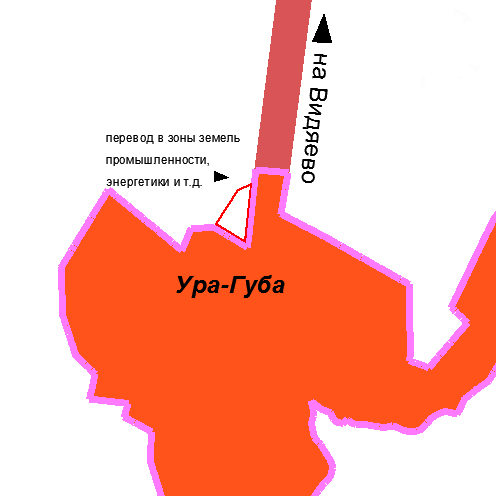 Приложение 6Фрагмент схемы градостроительного зонирования сельского поселения Ура-Губа (перевод земель сельхозназначения в земли промышленности, энергетики, транспорта и т.д. в районе здания экспериментальной базы).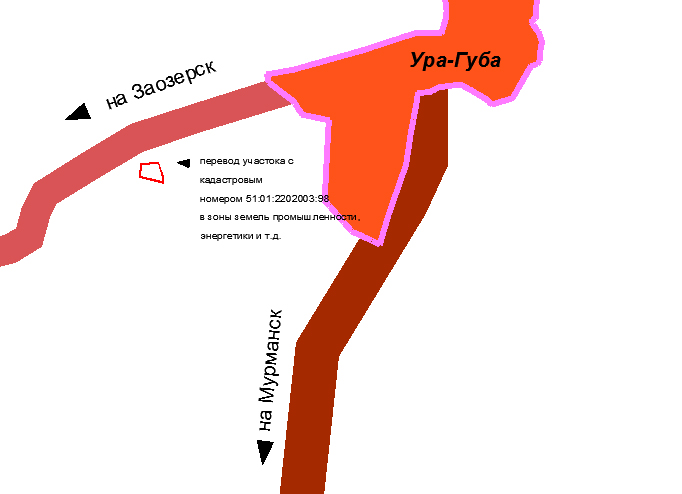 №№ ПППоказателиЕдиница измеренияСовременносостояние,2012 г.Современносостояние,2012 г.Первая очередь,2017 г.Расчетный срок, 2032 г.12344561.Территория (всего),в том числе:гапроц.50622,44100,050622,44100,050622,44100,050622,44100,01.1.Земли сельскохозяйственного назначениягапроц.2 255,954,52 255,954,5392,110,8392,110,81.2.Земли населённых пунктовгапроц.170,470,3170,470,3126,140,2126,140,21.3.Земли промышленности, энергетики, транспорта, связи, радиовещания, телевидения, информатики, земли для обеспечения космической деятельности, земли обороны, безопасности, а также иного специального назначениягапроц.4 580,479,04 580,479,06 697,213,26706,213,21.4.Земли особо охраняемых территорийгапроц-/--/-175,600,3179,600,31.5.Земли лесного фондагапроц.1 038,589,01 038,589,01 038,589,01 038,589,01.6.Земли водного фонда,гапроц.5 471,4610,85 471,4610,85 471,4610,85 471,4610,81.7.Земли запасагапроц.37 105,5173,337 105,5173,336 713,3572,636 708,3572,62.Функциональное зонирование территории пос. Ура-Губа, площадь территории (всего),в том числегапроц.110,12100,0110,12100,0126,14100,0126,14100,02.1Общественно-деловые и коммерческие зоны (2)гапроц.1,951,81,951,81,951,51,951,52.2Специальные обслуживающие и деловые зоны (2), в том числе:гапроц.3,052,83,052,83,052,43,052,42.2.1Зона объектов образования (1)гапроц.1,721,61,721,61,721,41,721,42.2.2Зона учреждений здравоохранения (1)гапроц.1,331,21,331,21,331,01,331,02.3Жилые зоны (20), в том числе:гапроц.43,2839,343,2839,356,8845,156,8845,12.3.1Зоны индивидуальной усадебной застройки (18)гапроц.37,9734,437,9734,451,5740,851,5740,82.3.2Зоны смешанной малоэтажной и среднеэтажной застройки (3)гапроц.5,314,85,314,85,314,35,314,32.4Зона специального назначения – канализационно-очистные сооружения(1)гапроц.0,300,30,300,30,300,20,300,22.5Зоны производственно-коммунальных объектов (7)гапроц.9,768,89,768,89,767,79,767,72.6Зоны автомобильного транспорта (7)гапроц.7,176,57,176,59,597,69,597,62.7Зона сельскохозяйственного назначения (1)гапроц.12,1211,012,1211,012,129,612,129,62.8Природно-ландшафтные территории (1)гапроц.4,103,74,103,74,103,24,103,22.9Резервные территории (6)гапроц.28,5825,928,5825,928,5822,728,5822,7Примечание: функциональное назначение резервных территорий (6) в перспективе определяется  в проектах планировки в зависимости от развития объектов жилищного, социального, производственно-коммунального назначения и др.Примечание: функциональное назначение резервных территорий (6) в перспективе определяется  в проектах планировки в зависимости от развития объектов жилищного, социального, производственно-коммунального назначения и др.Примечание: функциональное назначение резервных территорий (6) в перспективе определяется  в проектах планировки в зависимости от развития объектов жилищного, социального, производственно-коммунального назначения и др.Примечание: функциональное назначение резервных территорий (6) в перспективе определяется  в проектах планировки в зависимости от развития объектов жилищного, социального, производственно-коммунального назначения и др.Примечание: функциональное назначение резервных территорий (6) в перспективе определяется  в проектах планировки в зависимости от развития объектов жилищного, социального, производственно-коммунального назначения и др.Примечание: функциональное назначение резервных территорий (6) в перспективе определяется  в проектах планировки в зависимости от развития объектов жилищного, социального, производственно-коммунального назначения и др.Примечание: функциональное назначение резервных территорий (6) в перспективе определяется  в проектах планировки в зависимости от развития объектов жилищного, социального, производственно-коммунального назначения и др.3.Население (всего),в том числе:тыс. чел.тыс. чел.0,70,70,73.3.1.Моложе трудоспособного возрастатыс. чел. / проц.тыс. чел. / проц.0,040,050,083.3.2.Трудоспособного возрастатыс. чел. тыс. чел. 0,380,360,303.3.3.Старше трудоспособного возрастатыс. чел. тыс. чел. 0,280,290,324.Жилищный фонд4.1.Жилищный фонд (всего)тыс. м2тыс. м215,015,918,64.2.Жилищная обеспеченностьм2 / чел.м2 / чел.21,422,726,65.Объекты социального и культурно-бытового обслуживания5.1.Объекты системы образования5.1.1.Общеобразовательные школыединицкол-во учащ.единицкол-во учащ.16917511205.1.2.Дошкольные образовательные учреждения (ДОУ)единицкол-во детейединицкол-во детей-10-101405.2.Объекты системы здравоохранения5.2.1.Амбулаторно-поликлинические учреждения (ФАП)единицпосещенийв сменуединицпосещенийв смену1151151155.3.Учреждения культуры5.3.1.Социально-культурный центр (ДК)единицместединицмест11005.3.2.Библиотекаедиництыс. томоведиництыс. томов18,218,318,56.Транспортная инфраструктура6.1.Количество автодорог общего пользования (всего),в том числе:кмкм28,528,534,16.1.1Автодороги с твердым покрытиемкм/процкм/проц12,6/44,228,5/100,034,1/100,06.2Автозаправочная станцияобъектовобъектов-117.Инженерная инфраструктура7.1.Кислогубская ПЭС, мощностьМВтМВт1,71,71,77.2.Распределительная электроподстанция РПС-28 (150Э35/6 кВ), максимально допустимая нагрузкакВАкВА26 25026 25026 2507.3.Котельная ГОУ ТП «Тэкос», (пос. Ура-Губа), мощностьГкал/часГкал/час2,4762,4762,4767.4Водозаборные сооружения, производительностьм3/частыс.м3/сутким3/частыс.м3/сутки90,02,290,02,290,02,27.5Канализационные очистные сооружения, (пос. Ура-Губа), мощностьтыс. м3тыс. м31,21,21,28.Санитарная очистка территории8.1.Объём твёрдых бытовых отходовтонн /годтонн /год70,0100,0160,08.2.Мусороперегрузочная станцияобъектовобъектов-119.Культурное наследие9.1Всего объектов культурного наследия,в том числе:объектовобъектов813149.1.1.Памятников археологииобъектовобъектов8889.1.2Памятников историиобъектовобъектов-559.1.3Памятники науки и техники (Кислогубская ПЭС)объектовобъектов--110.Промышленность10.1.Предприятие по производству кирпичаобъектовобъектов--111.Территории захоронений11.1Кладбищем2м2200002000040000Состав авторского коллектива и ответственных исполнителейСостав авторского коллектива и ответственных исполнителейРуководитель темы, главный архитектор проекта (ГАП)В. В. БогородицкийГлавный инженер проекта (ГИП)А. В. БурлаковАрхитекторИ. С. ТравинАрхитекторТ. С. ЖилкинаИнженер по инженерно-транспортной инфраструктуреА. В. Бурлаков№№ ПППоказателиЕдиница измеренияСовременносостояние,2012 г.Первая очередь,2017 г.Расчетный срок, 2032 г.1234561.Территория (всего),в том числе:гапроц.50622,44100,050622,44100,050622,44100,01.1.Земли сельскохозяйственного назначениягапроц.2 255,954,5392,110,8392,110,81.2.Земли населённых пунктовгапроц.170,470,3126,140,2126,140,21.3.Земли промышленности, энергетики, транспорта, связи, радиовещания, телевидения, информатики, земли для обеспечения космической деятельности, земли обороны, безопасности, а также иного специального назначениягапроц.4 580,479,06 697,213,26706,213,21.4.Земли особо охраняемых территорийгапроц-/-175,600,3179,600,31.5.Земли лесного фондагапроц.1 038,589,01 038,589,01 038,589,01.6.Земли водного фонда,гапроц.5 471,4610,85 471,4610,85 471,4610,81.7.Земли запасагапроц.37 105,5173,336 713,3572,636 708,3572,62.Функциональное зонирование территории пос. Ура-Губа, площадь территории (всего),в том числегапроц.110,12100,0126,14100,0126,14100,02.1Общественно-деловые и коммерческие зоны (2)гапроц.1,951,81,951,51,951,52.2Специальные обслуживающие и деловые зоны (2), в том числе:гапроц.3,052,83,052,43,052,42.2.1Зона объектов образования (1)гапроц.1,721,61,721,41,721,42.2.2Зона учреждений здравоохранения (1)гапроц.1,331,21,331,01,331,02.3Жилые зоны (20), в том числе:гапроц.43,2839,356,8845,156,8845,12.3.1Зоны индивидуальной усадебной застройки (18)гапроц.37,9734,451,5740,851,5740,82.3.2Зоны смешанной малоэтажной и среднеэтажной застройки (3)гапроц.5,314,85,314,35,314,32.4Зона специального назначения – канализационно-очистные сооружения(1)гапроц.0,300,30,300,20,300,22.5Зоны производственно-коммунальных объектов (7)гапроц.9,768,89,767,79,767,72.6Зоны автомобильного транспорта (7)гапроц.7,176,59,597,69,597,62.7Зона сельскохозяйственного назначения (1)гапроц.12,1211,012,129,612,129,62.8Природно-ландшафтные территории (1)гапроц.4,103,74,103,24,103,22.9Резервные территории (6)гапроц.28,5825,928,5822,728,5822,7Примечание: функциональное назначение резервных территорий (6) в перспективе определяется  в проектах планировки в зависимости от развития объектов жилищного, социального, производственно-коммунального назначения и др.Примечание: функциональное назначение резервных территорий (6) в перспективе определяется  в проектах планировки в зависимости от развития объектов жилищного, социального, производственно-коммунального назначения и др.Примечание: функциональное назначение резервных территорий (6) в перспективе определяется  в проектах планировки в зависимости от развития объектов жилищного, социального, производственно-коммунального назначения и др.Примечание: функциональное назначение резервных территорий (6) в перспективе определяется  в проектах планировки в зависимости от развития объектов жилищного, социального, производственно-коммунального назначения и др.Примечание: функциональное назначение резервных территорий (6) в перспективе определяется  в проектах планировки в зависимости от развития объектов жилищного, социального, производственно-коммунального назначения и др.Примечание: функциональное назначение резервных территорий (6) в перспективе определяется  в проектах планировки в зависимости от развития объектов жилищного, социального, производственно-коммунального назначения и др.Наименование функциональных зонИндексация зонПлощадь, га/проц.Общественно-деловые и коммерческие, всего (2), в том числе:Ц / Ц-11,951,8Зона обслуживания и деловой активности центра поселенияЦ1,44Зона обслуживания и деловой активности местного значенияЦ-10,51Специальные обслуживающие и деловые зоны, всего (2), в том числе:ЦС3,052,8Зона объектов образования (школы, ДОУ)ЦС-11,72Зона учреждений здравоохраненияЦС-21,33Жилые зоны, всего (20), в том числе:Ж43,2839,3Зоны индивидуальной усадебной жилой застройки, всего (18), в том числе:Ж-137,9734,4Ж-1.10,77Ж-1.22,67Ж-1.30,82Ж-1.40,22Ж-1.50,38Ж-1.60,70Ж-1.77,49Ж-1.85,34Ж-1.90,17Ж-1.101,90Ж-1.112,13Ж-1.125,40Ж-1.131,05Ж-1.140,65Ж-1.151,29Ж-1.160,96Ж-1.174,65Ж-1.181,38Зоны смешанной среднеэтажной и малоэтажной жилой застройки, всего (3), в том числе:Ж-25,314,8Ж-2.11,22Ж-2.22,30Ж-2.31,79Зона специального назначения (1)С0,300,3Зоны производственно-коммунальных объектов, всего (7), в том числе:ПК9,768,8ПК-13,20ПК-20,89ПК-30,57ПК-42,60ПК-50,83ПК-60,65ПК-71,02Зоны автомобильного транспорта – линейные сооружения (автодороги, улицы, проезды и др.), всего (7), в том числе:ТР7,176,5Зона внешнего автотранспорта (2) –от автодороги (подъезда) регионального значения сообщением от автодороги федерального значения М18.Е105 до поселков Ура-Губа и Видяево, в том числе:ТР-1ТР-1.1ТР-1.22,292,11,860,43Зоны жилых улиц, проездов, всего (5), в том числе:ТР-24,884,4ТР-2.10,20ТР-2.23,58ТР-2.30,12ТР-2.40,74ТР-2.50,24Зона сельскохозяйственного назначения (1)СХ12,1211,0Природно-ландшафтные территории, всего (1)Р4,103,7Резервные территории, всего (6), в том числе:РЗ28,5825,9РЗ-14,51РЗ-26,59РЗ-34,20РЗ-40,61РЗ-55,08РЗ-67,40Общая площадь с. Ура-Губа–110,12100,0№№ ППНаименование территориальных зонПлощадь, га1территория сельскохозяйственного назначения392,112территория населенных пунктов126,143территория промышленности, энергетики, транспорта, связи, радиовещания, телевидения, информатики, земель для обеспечения космической деятельности, земель обороны, безопасности и земель иного специального назначения6696,74особо охраняемые территории и объекты (рекреационные зоны)175,605территория лесного фонда1038,586территория водного фонда5471,467территория земель запаса36708,35Всего в границах сельского поселения Ура-Губа:50 622,44Наименование функциональных зонИндексация зонПлощадь, га/проц.Общественно-деловые и коммерческие, всего (2), в том числе:Ц / Ц-11,951,8Зона обслуживания и деловой активности центра поселенияЦ1,44Зона обслуживания и деловой активности местного значенияЦ-10,51Специальные обслуживающие и деловые зоны, всего (2), в том числе:ЦС3,052,8Зона объектов образования (школы, ДОУ)ЦС-11,72Зона учреждений здравоохраненияЦС-21,33Жилые зоны, всего (20), в том числе:Ж43,2839,3Зоны индивидуальной усадебной жилой застройки, всего (18), в том числе:Ж-137,9734,4Ж-1.10,77Ж-1.22,67Ж-1.30,82Ж-1.40,22Ж-1.50,38Ж-1.68,72Ж-1.713,07Ж-1.85,34Ж-1.90,17Ж-1.101,90Ж-1.112,13Ж-1.125,40Ж-1.131,05Ж-1.140,65Ж-1.151,29Ж-1.160,96Ж-1.174,65Ж-1.181,38Зоны смешанной среднеэтажной и малоэтажной жилой застройки, всего (3), в том числе:Ж-25,314,8Ж-2.11,22Ж-2.22,30Ж-2.31,79Зона специального назначения, всего (4), в том числе:С0,300,3С-1зона канализационных очистных сооружений (С-2)С-20,3С-3С-4Зоны производственно-коммунальных объектов, всего (7), в том числе:ПК9,768,8ПК-13,20ПК-20,89ПК-30,57ПК-42,60ПК-50,83ПК-60,65ПК-71,02Зоны автомобильного транспорта – линейные сооружения (автодороги, улицы, проезды и др.), всего (7), в том числе:ТР7,176,5Зона внешнего автотранспорта (2) –от автодороги (подъезда) регионального значения сообщением от автодороги федерального значения М18.Е105 до поселков Ура-Губа и Видяево, в том числе:ТР-1ТР-1.1ТР-1.22,292,11,860,43Зоны жилых улиц, проездов, всего (5), в том числе:ТР-27,37,6ТР-2.10,20ТР-2.26,00ТР-2.30,12ТР-2.40,74ТР-2.50,24Зона сельскохозяйственного назначения (1)СХ12,1211,0Природно-ландшафтные территории, всего (1)Р4,103,7Резервные территории, всего (6), в том числе:РЗ28,5825,9РЗ-14,51РЗ-26,59РЗ-34,20РЗ-40,61РЗ-55,08РЗ-67,40Общая площадь с. Ура-Губа–110,12100,0№№ ППВиды использования земельных участковЖилые зоныЖилые зоныОбщественно-деловые зоныОбщественно-деловые зоныОбщественно-деловые зоныЗоны земель промышленности, энергетики, транспорта, связи, радиовещания, телевидения, информатики, земли для обеспечения космической деятельности, земли обороны, земли обороны, безопасности, а также иного специального назначенияЗоны сельскохозяйственного назначенияЗоны транспортной инфраструктурыЗоны специальногоназначенияЗоны специальногоназначенияЗоны специальногоназначенияЗоны специальногоназначенияЗоны рекреационныеЗона индивидуальной усадебной жилой застройкиЗона малоэтажной смешанной жилой застройки в 1-4 этажа Зона обслуживания и деловой активности местного значения Зона образовательных учрежденийЗона учреждений здравоохранениязона производственно-коммунальных объектов III-IV классов вредностиЗоны сельскохозяйственного назначенияЗона автомобильного транспортаЗона водозаборных сооруженийЗона канализационных очистных сооруженийЗона кладбищЗона режимных объектов ограниченного доступаЗона природного ландшафтаЖ-1Ж-2Ц-1ЦС-1ЦС-2ПК-1СХТР-1С-1С-2С-3С-4Р-11234567891011121314151Жилые дома1.1Многоквартирные жилые дома средней этажности (3-4 этажа)Р1.2Многоквартирные жилые дома малой этажности (1-2 этажа)УР1.3Индивидуальные жилые домаР1.4Социальные жилые дома (дома для пожилых людей и инвалидов квартирного типа)РРР1.5Дачные, садовые домаРРУ2Гостиницы, мотелиРРР3ОбщежитияРРР4Образование4.1Детские дошкольные учреждения до 140 местРРР4.2Средние образовательные учреждения до 500 местРР4.3Учреждения дополнительного образованияРРР5Здравоохранение и социальная защита5.1Лечебно-профилактические учреждения5.1.1Больничные учрежденияР5.1.2Амбулаторно-поликлинические учрежденияР5.1.3Учреждения скорой медицинской помощи и переливания кровиР5.1.4Учреждения охраны материнства и детстваРРРР5.2Учреждения здравоохранения по надзору в сфере защиты прав потребителей и благополучия человекаРРР5.3Структурные подразделения учреждений здравоохраненияУРРР5.4Аптечные учрежденияРРРРР5.5Учреждения социальной защиты населенияРРР6Культура и искусство6.1Культурно-досуговые учрежденияРРР6.2Библиотечные учрежденияРРР6.3Музейный учреждения, выставочные залыРР7Отдых и развлечения7.1Объекты досуга и развлечений (развлекательные центры, ночные клубы, аквапарки и иные объекты досуга и развлечений)Р7.2Объекты туристической инфраструктуры (туристические базы и дома отдыха, гостевые дома, кемпинги, туристические стоянки, дома охотников и рыболовов)РРР7.3Озелененные массивыРРРРРР7.4Детские оздоровительные лагеряР7.5Дачные дома, инфраструктура для отдыха на природеУ8Физкультура и спорт8.1Спортивные сооружения8.1.1Крытые спортивные сооруженияРР8.1.2Плоскостные спортивные сооружения (поля, площадки, спортивные ядра)РРР8.1.3иные спортивные сооружения (зрелищные и физкультурно-оздоровительные)РР9Отправление культа – культовые объектыРРРР10Государственное, муниципальное управление, наука, предпринимательская и общественная деятельность10.1Объекты органов государственной власти, местного и общественного самоуправления, их филиалы и структурные подразделенияРРРР10.2Объекты учреждений наукиРР10.3Бизнес-центрыРР10.4Офисы и представительстваРРР10.510.5.110.5.210.5.3Объекты торговли:общей площадью менее 150 кв. мобщей площадью 150 -500 кв.мбез ограничения площадиРРРРРРРРРР10.610.6.110.6.2Объекты общественного питания бытового обслуживания:общей площадью менее 300 кв. мбез ограничения площадиРРРРРРРР11Жилищно-коммунальное хозяйство11.111.1.111.1.2Жилищно-эксплуатационные службы:без ремонтных мастерских и гаражейс ремонтными мастерскими и гаражамиРРРР11.2Химчистки, прачечныеР11.3Ветеринарные поликлиники и станции11.3.1с содержанием животныхР11.3.2без содержания животныхРРР12Производственные и коммунально-складские объекты и сооружения12.1III-V класса по классификации СанПиН 2.2.1/2.1.1.1200-03Р12.2Предприятия по производству кирпичаР13Инженерная инфраструктура13.1КотельныеР13.2Распределительные подстанцииРР13.3Трансформаторные подстанции, центральные и индивидуальные тепловые пунктыРРРРРРР13.4ГазохранилищаР13.5Водопроводные сооружения13.5.1водопроводные станции (водозаборные и очистные сооружения) и подстанции (насосные станции с резервуарами чистой воды), водозаборные скважиныР13.5.2повысительные водопроводные насосные станции, водонапорные башниРРРРР13.6Канализационные сооружения13.6.1поселковые канализационные очистные сооруженияР13.6.2локальные канализационные очистные сооруженияРР13.6.3канализационные насосные станцииРРРРР13.6.4локальные очистные сооружения поверхностного стокаРРР13.7Передающие и принимающие станции радио- и телевещания, связиР13.8АТС, районные узлы связиРРР13.9Технические зоны: линии электропередачи, трубопроводыРРРРРРРРРРРРР14Транспортная инфраструктура14.1Хранение индивидуального легкового транспорта14.1.1гаражные кооперативы, стоянки с гаражами боксового типаРР14.1.2подземные гаражи и стоянкиР14.2Обслуживание автотранспорта14.2.1станции технического обслуживанияРР14.2.2АЗС (бензиновые)РР14.2.3АЗС (газовые и многотопливные)РР14.2.4иные объекты обслуживания автотранспортаРР14.3Парки подвижного состава, депо, автобазы, гаражи грузового и специального транспортаРР14.4Автостоянки открытого типа14.4.1стоянки индивидуального легкового автотранспорта до 40 машиноместРРРРРРРУ14.4.2стоянки индивидуального легкового автотранспорта без ограничения вместимостиРР14.4.3стоянки ведомственного транспорта,  таксиРРРР14.4.4стоянки внешнего транспортаРР14.5Иные объекты инфраструктуры транспортаРР14.6Пляжи, причалы, лодочные, спасательные станцииР15Сельское хозяйство15.1Животноводство (животноводческие комплексы, ветеринарные сельскохозяйственные станции, птицефабрики)Р15.2Растениеводство (пашни, пастбища, луга, сенокосы, многолетние насаждения, теплицы, оранжереи, парники, сельскохозяйственные питомники)Р15.3Личные подсобные хозяйства (ЛПХ)Р15.4Иные объекты и сооружения сельскохозяйственного назначенияР16Санитарная очистка территории16.1Полигоны отходов производства и потребления (твердых бытовых отходов, промышленных и строительных отходов)Р16.2Мусороперерабатывающие комплексыР16.3Пункты утилизации снега, снегосвалкиР17Объекты специального назначения17.1КладбищеР17.2Объекты Министерства ОбороныР17.3Объекты инженерной защиты населения от ЧСРРРРРРРРРРРРР№№ ППОсновные и условно разрешенные виды использования земельных участковВспомогательные виды разрешенного использования земельных участков1231Жилые дома1.11.2Многоквартирные жилые дома средней этажности (3-4 этажа)Многоквартирные жилые дома малой этажности (1-2 этажа)площадки: детские, спортивные, хозяйственные, для отдыха;предприятия первичного обслуживания населения офисные помещения, не связанные с массовым посещениемвстроенные в жилые здания гаражи Встроенные, встроено-пристроенные в нижние этажи жилых зданий:объекты торговли до 500 кв.м общей площади; объекты общественного питания и бытового обслуживания до 300 кв.м общей площади;библиотеки;врачебные кабинеты.1.3Индивидуальные жилые домастроения и здания для индивидуальной трудовой деятельности, летние гостевые домики,  семейные бани;гаражи или стоянки 1-3 места;хозяйственные постройки;площадки: детские, спортивные, хозяйственные, для отдыха;колодцы, скважины;теплицы, оранжереи.1.4Социальные жилые дома (дома для пожилых людей и инвалидов квартирного типа)площадки: спортивные, хозяйственные, для отдыха;врачебные кабинеты.1.5Дачные, садовые домадачные, садовые дома,  семейные бани;гаражи или стоянки 1-3 места;хозяйственные постройки;площадки: детские, спортивные, хозяйственные, для отдыха;колодцы, скважины;теплицы, оранжереи.1.6Дачные дома, инфраструктура для отдыха на природевспомогательные объекты при дачном строительстве(теплицы, бани, бассейны и пр.);пункты первой медицинской помощи;общественные туалеты;культовые объекты;пункты полиции;сезонные обслуживающие объекты23Гостиницы, мотелиОбщежитияплощадки: детские, спортивные, хозяйственные, для отдыха;оборудованные площадки для временных сооружений;офисы.7Отдых и развлечения7.2Объекты туристической инфраструктуры (туристические базы и дома отдыха, гостевые дома, кемпинги, туристические стоянки)летние павильоны;объекты торговли менее 500 кв.м общей площади; объекты общественного питания и бытового обслуживания без ограничения площади;временные сооружения обслуживания, торговли, проката;спортивные сооружения и площадки.7.3Скверы учреждения общественного питания и торговли площадью до ;летние павильоны;площадки для отдыха, спорта;временные сооружения обслуживания, торговли, проката;общественные туалеты. Суммарная площадь застройки всех вспомогательных объектов не должна превышать 10% территории сквера, существующей на день утверждения генерального плана МО «Сельское поселение Ура-Губа»8Физкультура и спорт8.18.28.4Крытые спортивные сооружения Плоскостные спортивные сооружения (поля, площадки, спортивные ядра) Иные спортивные сооруженияплощадки для временных сооружений торговли, проката спортинвентаря;общественные туалеты9Отправление культа -культовые объектыобъекты ритуального назначения;площадки для отдыха, хозяйственные;автостоянки до 40 машино-мест14Транспортная инфраструктура14.1Хранение индивидуального легкового транспорта14.1.114.1.2Гаражные кооперативы, стоянки с гаражами боксового типа Подземные гаражи и стоянкимастерские по ремонту и обслуживанию автомобилей;14.4Автостоянки открытого типа14.4.214.4.314.1.4Стоянки индивидуального легкового автотранспорта без ограничения вместимости Стоянки ведомственного транспорта,  такси Стоянки внешнего транспортамастерские по ремонту и обслуживанию автомобилей;15Сельское хозяйство15.1Животноводство (животноводческие комплексы, ветеринарные сельскохозяйственные станции, птицефабрики)предприятия по первичной переработке, расфасовке  сельскохозяйственной продукции и техническому обслуживанию сельхозпроизводства (ремонт, складирование)15.2Растениеводство (пашни, пастбища, луга, сенокосы, многолетние насаждения, теплицы, оранжереи, парники, сельскохозяйственные питомники)предприятия по первичной переработке, расфасовке  сельскохозяйственной продукции и техническому обслуживанию сельхозпроизводства (ремонт, складирование)15.3Личные подсобные хозяйства (ЛПХ)строения и здания для индивидуальной трудовой деятельности, летние гостевые домики,  семейные бани;гаражи или стоянки 1-3 места;хозяйственные постройки, для ведения производственной деятельности;площадки: детские, спортивные, хозяйственные, для отдыха;колодцы, скважины;теплицы, оранжереи.17Объекты специального назначения17.1Кладбище (действующее) - хозяйственные постройки;- иные объекты, необходимые для функционирования кладбища;